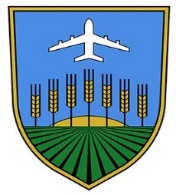 	ГОС-АП-06-41-1ЗАХТЕВ ЗА ОСТВАРИВАЊЕ ПРАВА НА НАБАВКУ ОГРЕВНОГ ДРВЕТА-ЈЕДНОКРАТНЕ ПОМОЋИ по ЈАВНОМ ПОЗИВУ ЗА СОЦИЈАЛНО УГРОЖЕНЕ ПОРОДИЦЕ СА СТАТУСОМ ИЗБЕГЛИХ И РАСЕЉЕНИХ ЛИЦАЈа, _______________________________________ рођен-а ______________________, са предходним пребивалиштем  у ___________________________________________ Република________________________, а сада са адресом у општини Сурчин, место__________________улица________________________________________бр.___________ број телефона____________________и статусом: број избегличке легитимације ________________________________________-број легитимације расељеног лица ____________________________________подносим захтев за:1.огревно дрво  или                    2.   једнократна новчана помоћ(обавезно се определити само за једну од понуђених помоћи)Чланови мог породичног домаћинства су:Домаћинство станује у: (заокружити)1. Сопственом стамбеном објекту, који има основне услове за становање,2. Сопственом недовршеном стамбеном објекту,З. Изнајмљеном стамбеном објекту и плаћа закуп,4. Изнајмљеном стамбеном објекту – не плаћа закуп,5. Друго / код пријатеља, родбине, бараке, зај. просторије /Основ угрожености: (заокружити )1. Вишечлана породица (са троје и више деце),2. Вишегенерацијска породица,З. Једнородитељска породица са малолетном децом,4. Породица са дететом са сметњама у развоју,5. Породица са инвалидним чланом,б. Породица са болесним чланом/члановима,7. Породица труднице/а,8. Породица старих лица (жене преко 60 година, мушкарци преко 65 година живота),9. Породица са чланом који је преживео насиље у породици,10. Породица, чији је члан смртно настрадао или се води као нестао у сукобима наПростору бивше СФРЈ,11. Једночлано домаћинство – лице старије од 50 година,12. Породица која живи у подстанарском стану,13. Породица са приходима до висине социјалне помоћи /МОП/Уз захтев доставити:Упознат/а сам са одредбом члана 103. став 3. Закона о општем управном поступку („Службени гласник РС“, бр. 18/2016), којом је прописано да у поступку који се покреће по захтеву странке орган може да врши увид, прибавља и обрађује личне податке о чињеницама о којима се води службена евиденција када је то неопходно за одлучивање, осим ако странка изричито изјави да ће те податке прибавити сама. Ако странка у року не поднесе личне податке неопходне за одлучивање органа, захтев за покретање поступка ће се сматрати неуредним.Напомене:Комисија за избор социјално угрожених породица са статусом избеглих и расељених лица дужна је да донесе и објави Одлуку о избору најугроженијих породица са статусом  избеглих и расељених лица, најкасније у року од 30 дана од завршетка јавног позива.Место и датум __________________Адреса_____________________________________________________________ПотписРепублика СрбијаГрад БеоградГрадска општина СурчинУправаОдељење за друштвене делатностиБрој: Датум: Сурчин, Војвођанска 79РБИме и презимеДатум рођењаСродство1.2.3.4.5.6.7.РБДокументаФорма документа1 Лична документа подносиоца захтева за  избегла лицафотокопија избегличких легитимација -за себе и чланове домаћинства са борави на подручју ГО Сурчин.за расељена лица:фотокопија личних карата са адресом на  КИМ, расељеничка  легитимација и пријава боравка у Сурчину ( не старија од 2 године) за себе и чланове домаћинства ( за малолетне фотокопије :  извода из књиге рођених, здраствене књижице).Фотокопија2.за једночлана домаћинства -оверена изјава два сведока.Оригинал3.Лична документа чланова домаћинства (избегличке, расељеничке легитимације, личне карте, изводи из Матичне књиге рођених)Фотокопија4.Решење о инвалидности или телесном оштећењуФотокопија6.за самохране родитеље - копија извода МКР, потврда Центра за социјални рад, или оверена изјава два сведока да сам брине о деци, извод МКУ за преминулог чланаОригинал7.Доказ о приходима свих чланова домаћинства (потврда послодавца, чек од пензије, копије здравствених књижица или оверена лична изјава о незапослености, уверење из ПИО фонда)Оригинал8.За кориснике материјалне помоћи - копија решења МОП-а;Фотокопија9.За особе са инвалидитетом - копија решења о инвалидности, или решење о категоризацији, а за лица са здравственим проблемима- копија лекарских налаза из 2018-2019. годинеФотокопија10.За породице чији је члан смртно настрадао у сукобима на тлу бивше СФРЈ или се и даље води као нестао - фотокопију извештаја надлежног државног органа, Службе тражења Црвеног крста Србије, Међународног Црвеног крста и сл.Фотокопија11.За лица са здравственим  проблемима - фотокопије лекарских налаза /не старијих од 2 годинеФотокопија12.За труднице - потврда надлежног лекара-специјалистеФотокопија13.За лица, која су преживела породично насиље - фотокопију извештаја надлежног Центра за соц. рад или МУП-а,Фотокопија14.За породице, које станују као подстанари - фотокопију уговора о закупу /изнајмљивању стана или оверену изјаву 2 сведока да станују као подстанариоригиналОЗНАЧИТЕ ЗНАКОМ X У ПОЉИМА ИСПОДОЗНАЧИТЕ ЗНАКОМ X У ПОЉИМА ИСПОДРБПодаци из документаСагласан сам да податке прибави органДостављам сам1.Изводи из МКР за малолетне чланове домаћинства2.Уверење о незапослености Националне службе за запошљавање3.Извод МКУ за преминулог члана